Муниципальное автономное дошкольное образовательное учреждение «Детский сад №390» г. ПермиСовместная методическая разработкаучителя-логопеда и воспитателяНЕЙРОГИМНАСТИКА С ШАРИКАМИ СУ-ДЖОК И АРТИКУЛЯЦИОННОЙ ГИМНАСТИКОЙдля совместной деятельности воспитателяи дошкольников 3-4 летРазработали: учитель-логопед - Ковязина Светлана Евгеньевна,Воспитатель -  Бушуева Екатерина Олеговна. г. Пермь, 2024Тема: «Современные практики взаимодействия воспитателя и учителя-логопеда в работе с детьми раннего возраста».Название методической разработки: «Нейрогимнастика с шариками су-джок и артикуляционной гимнастикой».Рекомендуемый возраст детей: 3-4 года.Пояснительная записка.Научить детей дошкольного возраста говорить правильно, четко и красиво. Это важнейшие задачи, которые стоят перед педагогами и родителями на этапе завершения дошкольного образования. Ведущая роль в формировании правильного звукопроизношения, четкой дикции принадлежит артикуляционной моторике. От того, насколько хорошо она развита, будет зависеть успешность постановки звуков.Чтобы язык мог четко выполнять тонкие целенаправленные движения, именуемые звукопроизношением, язык и губы должны быть сильными и достаточно гибкими.Систематичное и планомерное выполнение артикуляционных упражнений позволяет:Подготовить артикуляционный аппарат к появлению звуков самостоятельно, без помощи логопеда.Детям со сложной речевой патологией быстрее преодолеть речевые нарушения, потому, когда с ними начнет заниматься логопед: их мышцы будут уже подготовлены.А если включить в комплекс элементы нейрогимнастики, то это позволит:- активизировать межполушарное взаимодействие;
- укрепить нервные волокна;
- развить интеллектуальные способности;
- ускорить логокоррекционный процесс и повысить мотивацию к занятиям;- повысить продуктивность занятий.Совмещая движения органов артикуляционного аппарата с движениями кисти руки, пальцев, имитирующими движения челюсти, языка, губ мы стимулируем работу головного мозга и способствуем естественному распределению энергии по организму ребенка. Это своего рода - прием нейростимуляции.В результате применения таких упражнений улучшается речевая способность ребенка, и развиваются основные психические процессы - память, внимание и мышление, улучшается координация движений и мелкая моторика, а самое главное – формируется навык самоконтроля.Сочетанный комплекс можно применять с детьми с ОВЗ, в том числе с тяжелой речевой патологией. Тяжелые речевые нарушения имеют физиологическую природу – поражение или дисфункцию мозговых областей. Вследствие чего возникают нарушения психических функций, в первую очередь речи и всех ее сторон.В комплексе задействованы одна или две руки, кольца и шарики «Су-джок». Все это разнообразит и обогатит предоставленный материал и позволит создать приятную и увлекательную атмосферу занятия.Цель: выработка полноценных движений и правильного положения органов речевого аппарата, активизация межполушарного взаимодействия, необходимого для произнесения звуков посредством артикуляционной гимнастики и нейрогимнастики. Задачи: Коррекционно-образовательные:Закреплять с детьми названия частей лица и артикуляционных органов.Знакомиться с основными артикуляционными упражнениями, вырабатывающими основные движения и положения органов артикуляции.Устранять недостаточность развития речевой моторики (отработка подготовительных артикуляционных упражнений для развития органов артикуляции).Коррекционно-развивающие:Улучшать координацию движений. Развивать мелкую моторику пальцев рук.Развивать интеллектуальные способности и основные психические процессы – память, внимание и мышление.Ускорить логокоррекционный процесс.  Активизировать межполушарное взаимодействие.Формировать навыки самоконтроля.Коррекционно-воспитательные: Воспитывать бережное отношение к материалу.Повысить мотивацию к занятиям.Оборудование: шарики су-джок по количеству детей и авторские двусторонние карточки с артикуляционной гимнастикой.Правила использования: Как проводить гимнастику для язычка с элементами нейрогимнастики?Сначала упражнения надо выполнять медленно, перед зеркалом, осуществляя зрительный контроль.Затем темп упражнений можно увеличить и выполнять их под счет. Но при этом нужно следить, чтобы упражнения выполнялись точно и плавно.Ребенок повторяет за педагогом упражнение, используя свою ведущую руку, затем, другую, затем обе.Педагог должен постоянно следить за ритмичным выполнением упражнений, которые выполняются в разном темпе. Он дает детям точный образец движения двумя руками.Соблюдается синхронность и точность действий органов артикуляционного аппарата и кистей рук.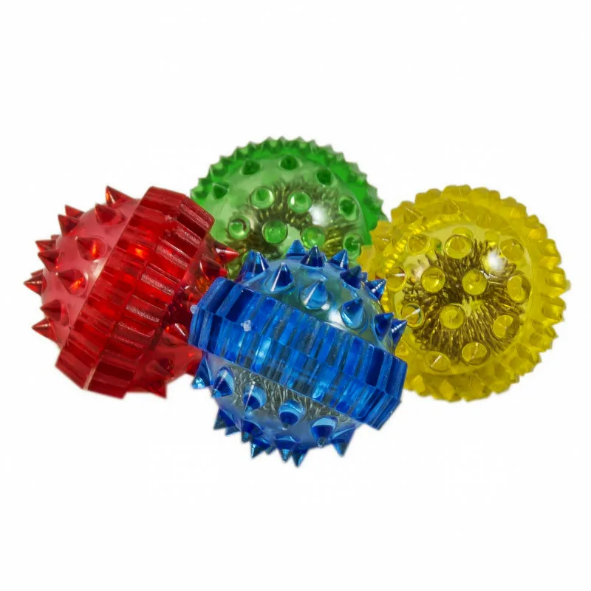 Упражнение «Бегемот»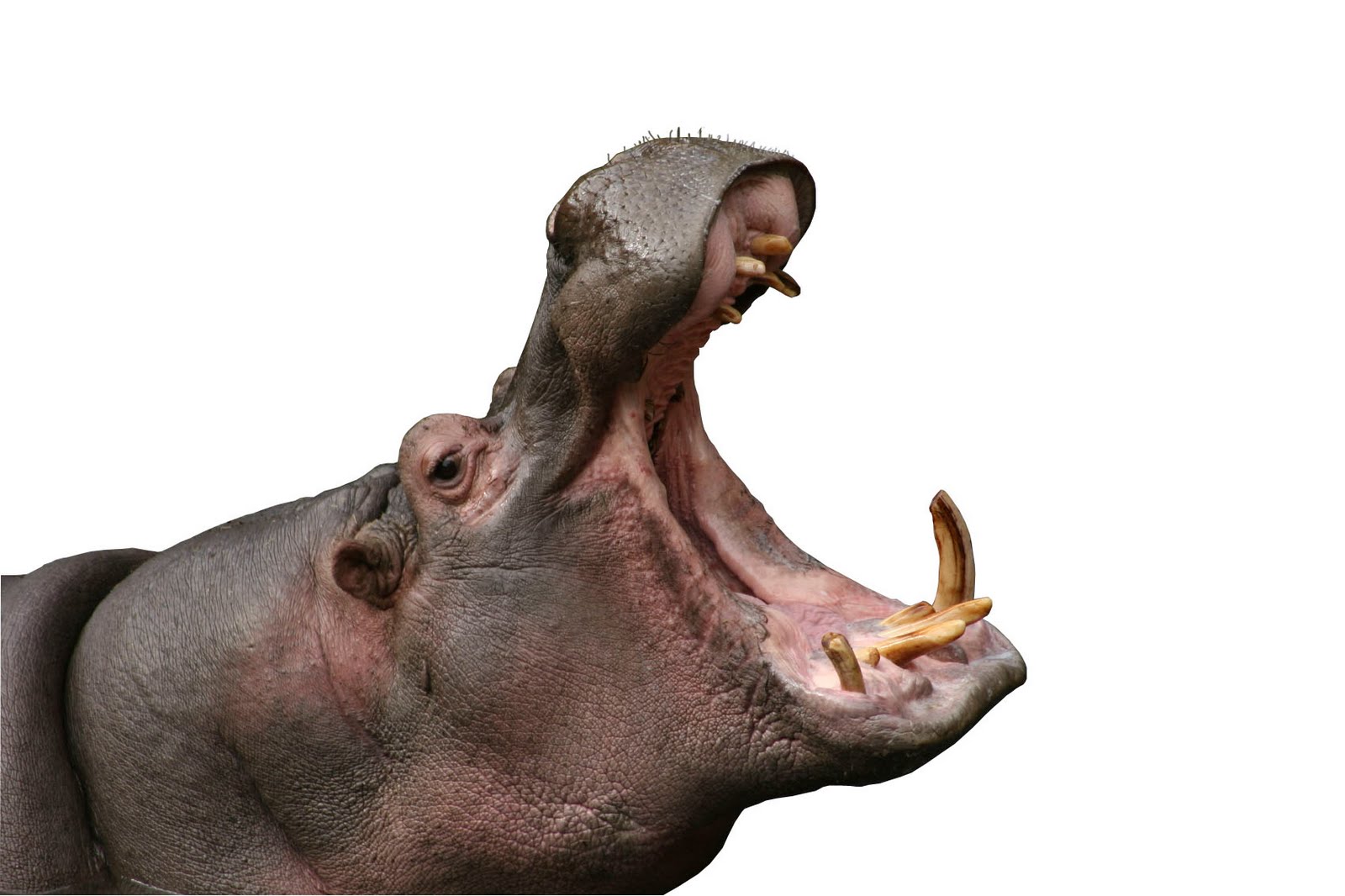 Бегемотик рот открыл,Подержал. Потом закрыл.Подразним мы бегемота —Подшутить над ним охота.Учимся широко и спокойно открывать и закрывать рот.Рот широко открывается и закрывается, руки синхронно выполняют соответствующее движение «открывают» и «закрывают» ладошки с шариками. Повторяем упражнение 3-5 раз. Даем ребенку время для отдыха и расслабления. Предлагаем сглотнуть слюну. 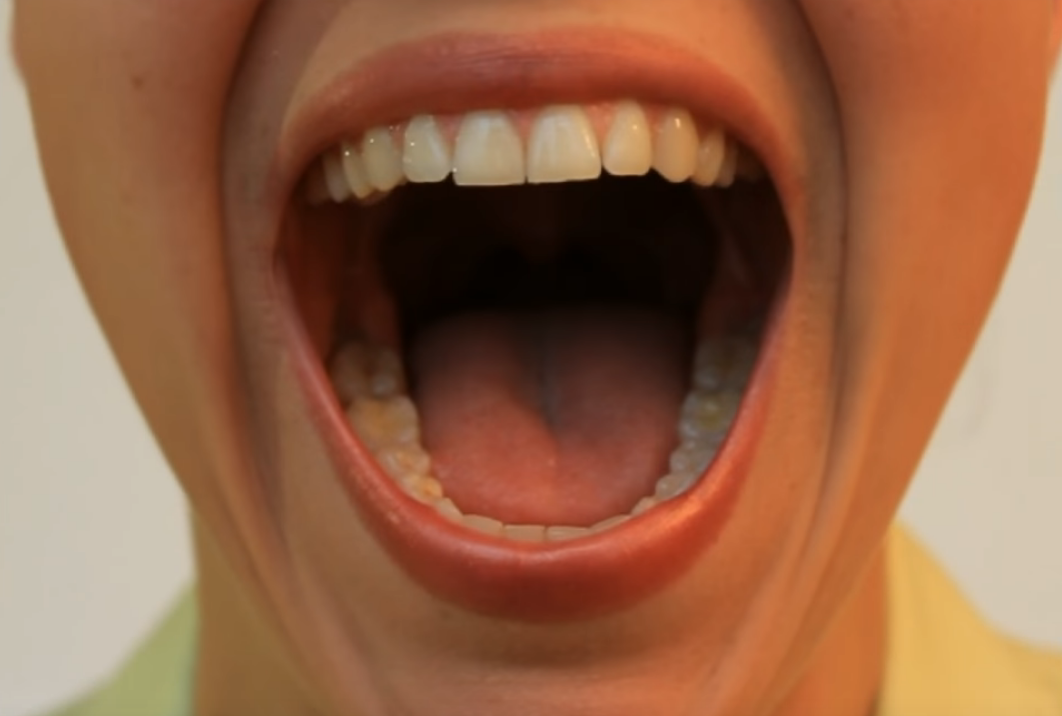 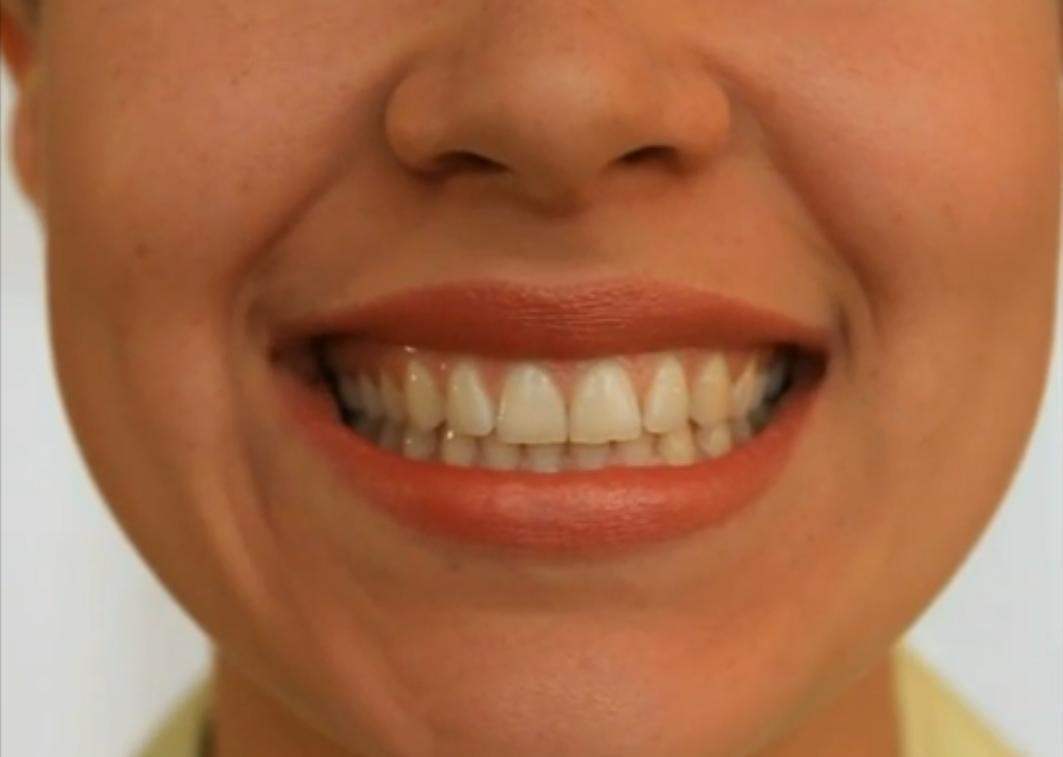 Упражнение «Щенок (Заборчик)»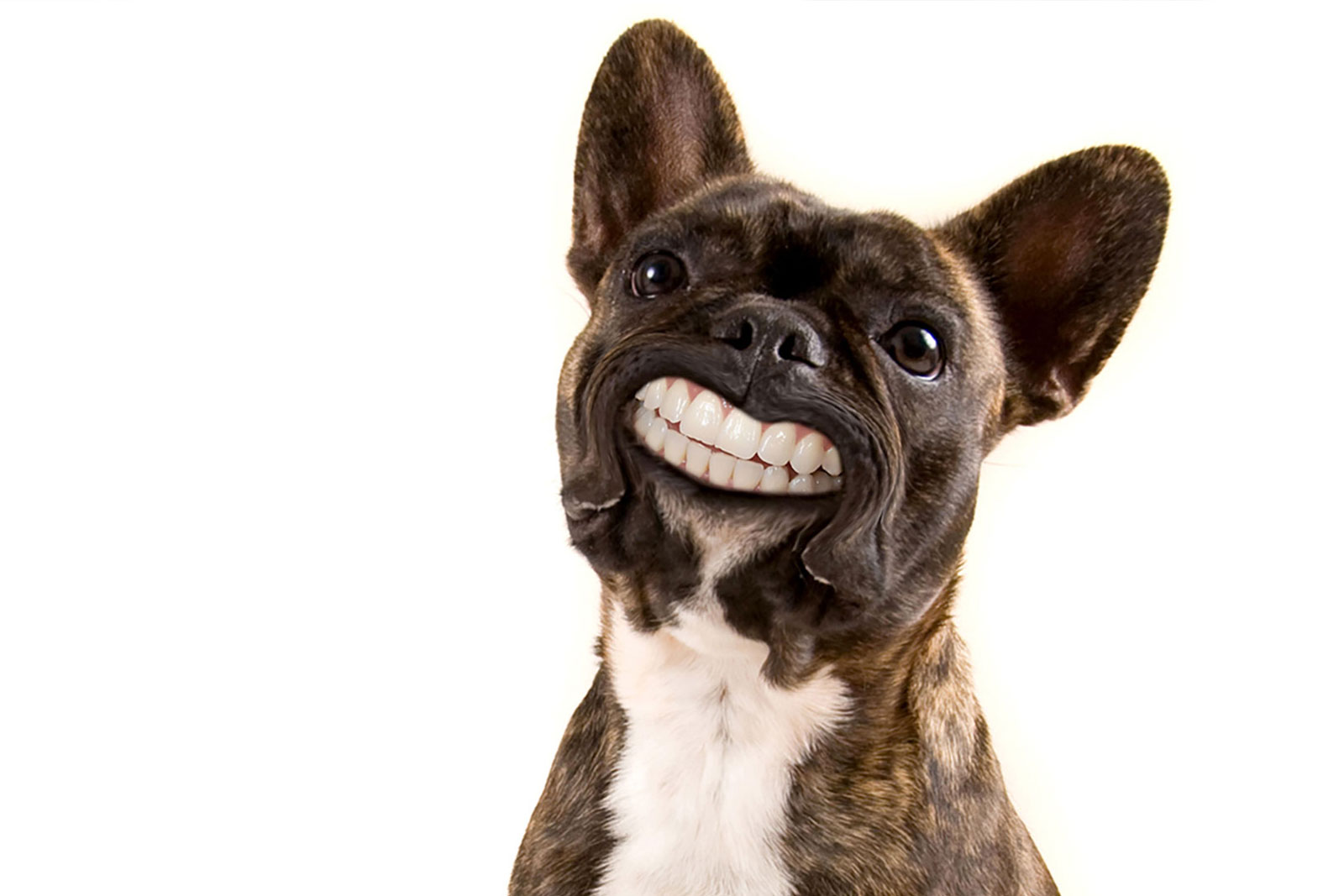 Улыбается щенок,Зубки напоказ.Я бы точно также смог,Вот, смотри. Сейчас!Широко разводим уголки губ, обнажив сжатые зубы, ладони в горизонтальном положении сжимают су-джок шарик.Возвращаем губы в спокойное положение. Даем ребенку время для отдыха и расслабления. Предлагаем сглотнуть слюну. Повторяем упражнение 3-4 раза.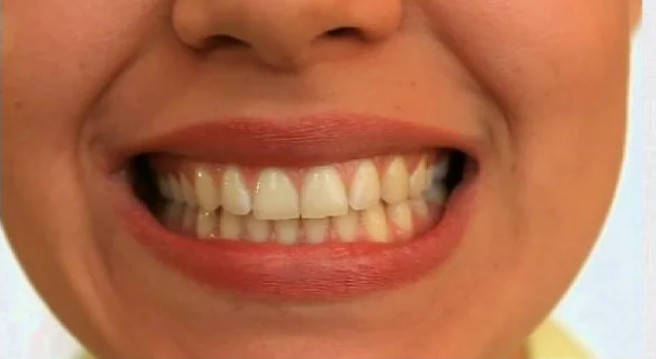 Упражнение «Хоботок (трубочка)»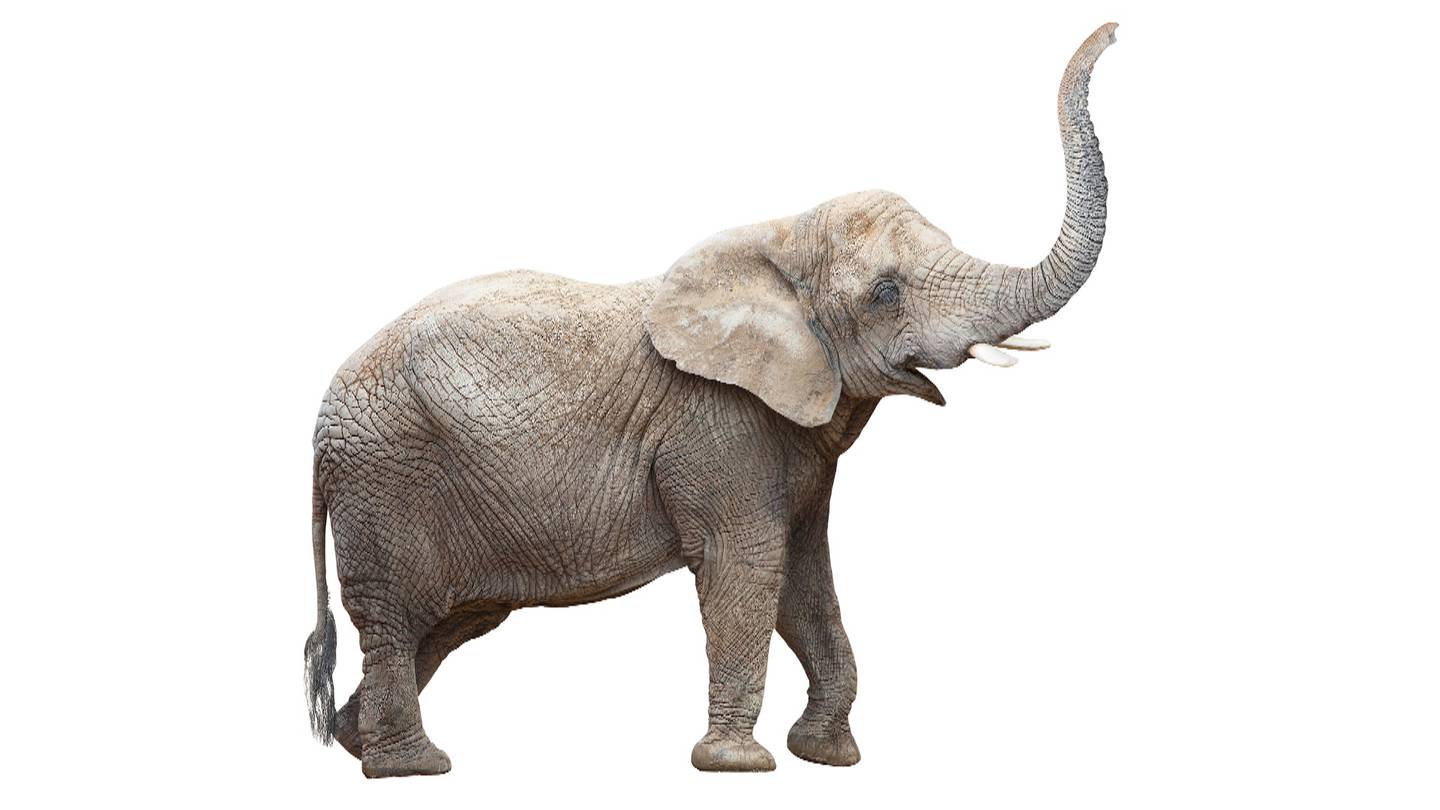 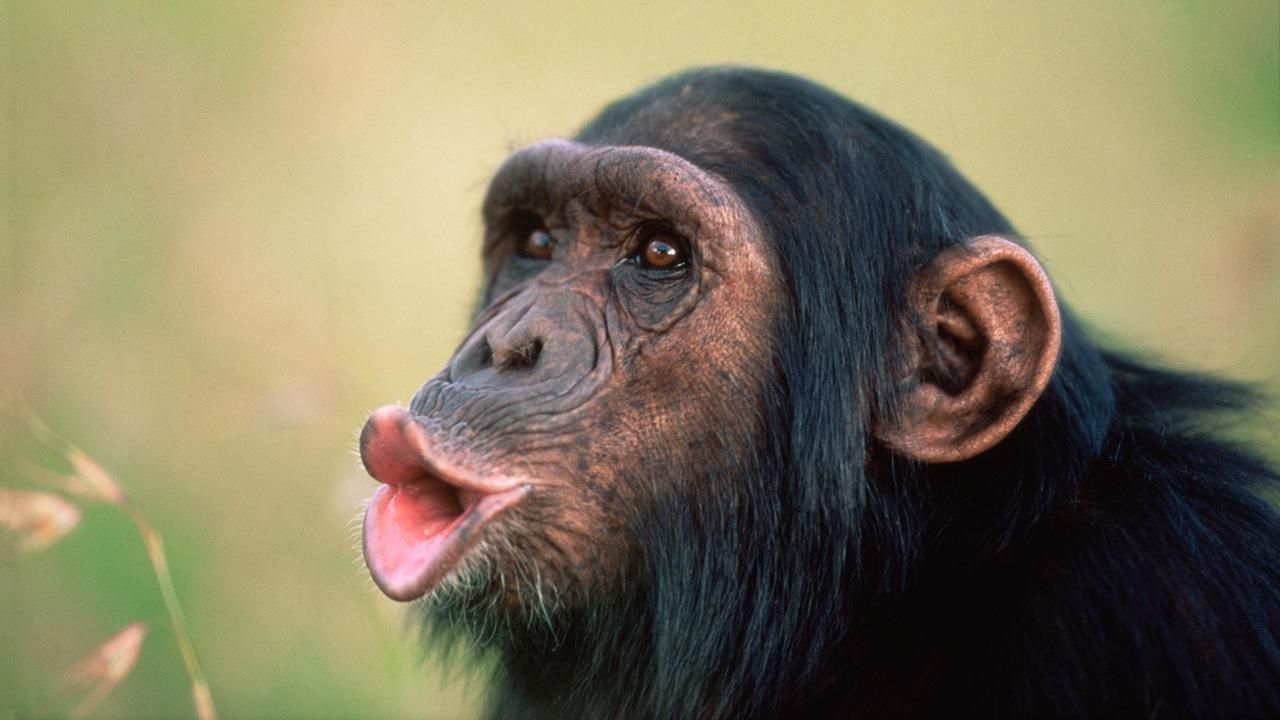 Хоботок слоненок тянет,Он вот-вот банан достанет.Губки в трубочку сложиИ слоненку покажи.Вытягиваем губы вперед, держим в таком положении 3-5 секунд, кисти рук также вытягиваем, удерживая шарик су-джок в ладони. Возвращаем губы в спокойное положение. Даем ребенку время для отдыха и расслабления. Предлагаем сглотнуть слюну. Повторяем упражнение 3—4 раза.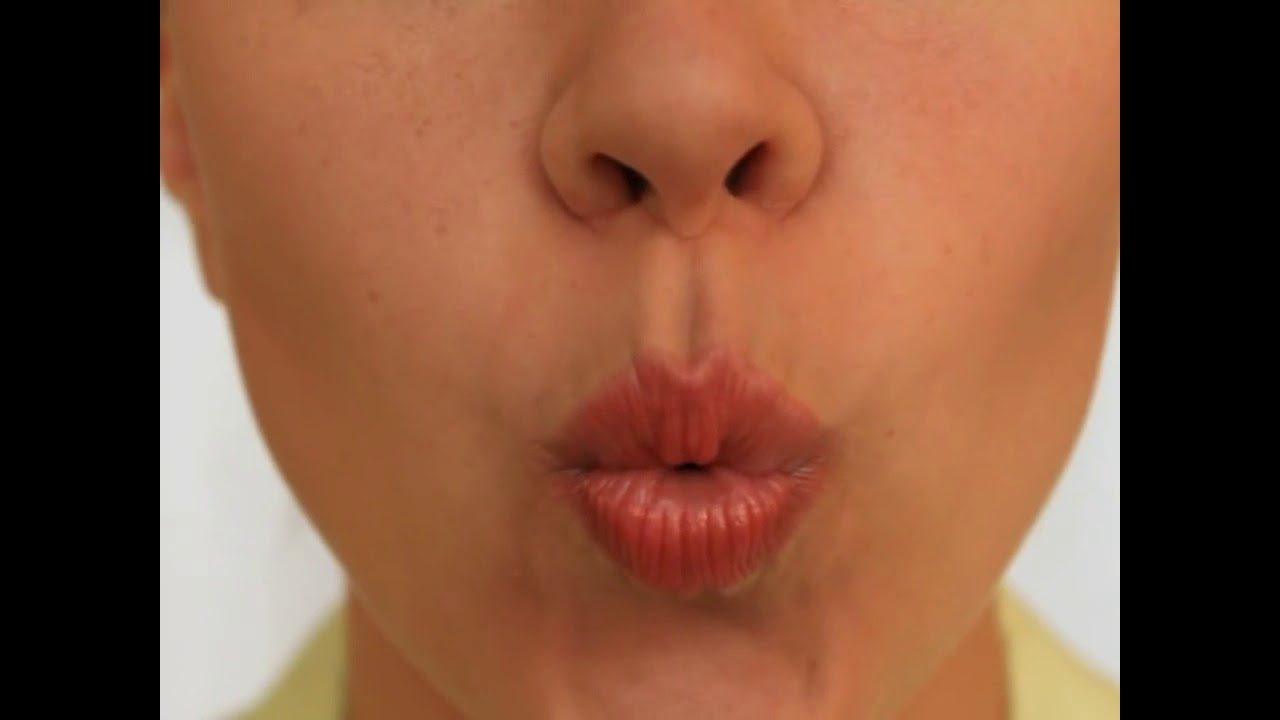 Упражнение «Часики»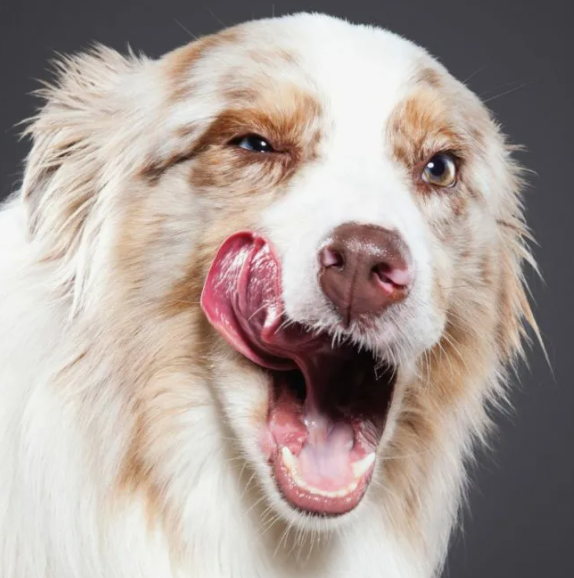 Язык, как маятник часов,Качаться вновь и вновь готов.Щенок улыбается,Он, как и ты, старается.Открываем рот, растягиваем губы в улыбку, вытягиваем язык, напрягаем его, касаемся острым кончиком языка то левого, то правого уголков губ. В это время указательным, большим и средним пальчиками держат шарики су-джок и показывает направления движения языка – вправо-влево.Следим, чтобы язык двигался по воздуху, а не по нижней губе, чтобы не качалась нижняя челюсть. Выполняем 6—8 раз. Убираем язычок, закрываем рот. Даем ребенку время для отдыха и расслабления, предлагаем сглотнуть слюну. Повторяем упражнение 3—4 раза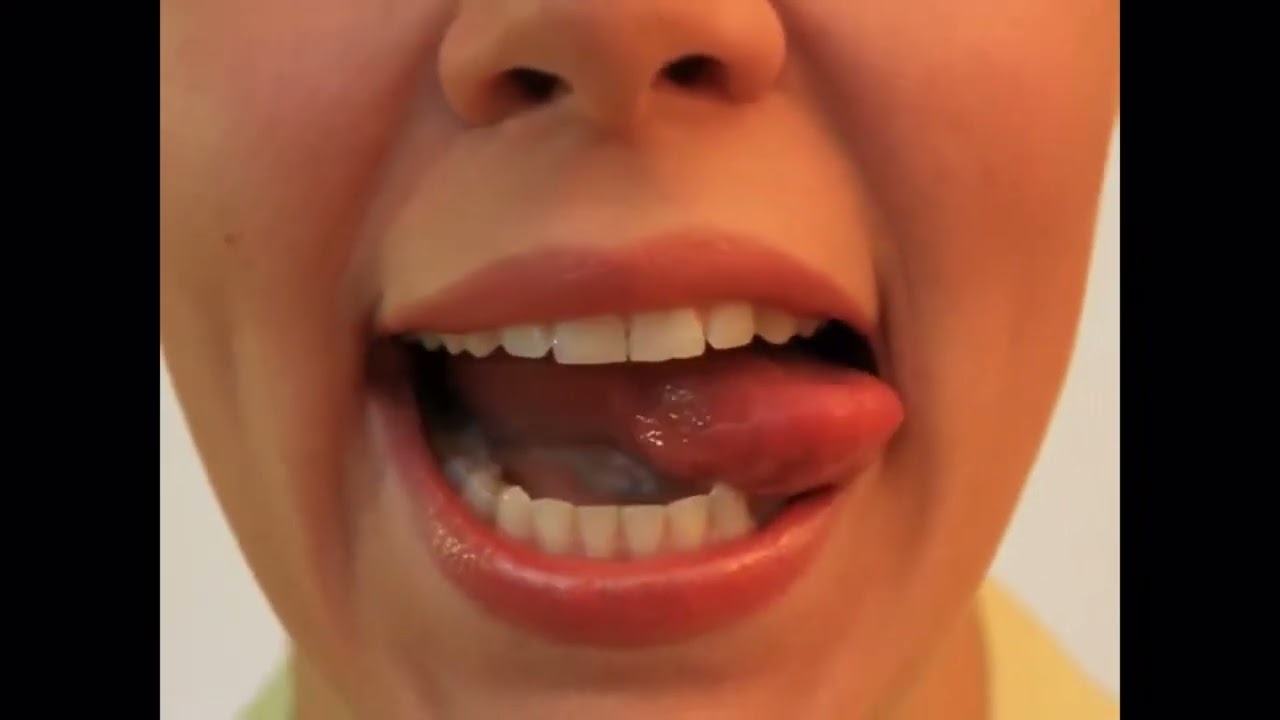 Упражнение «Чашечка»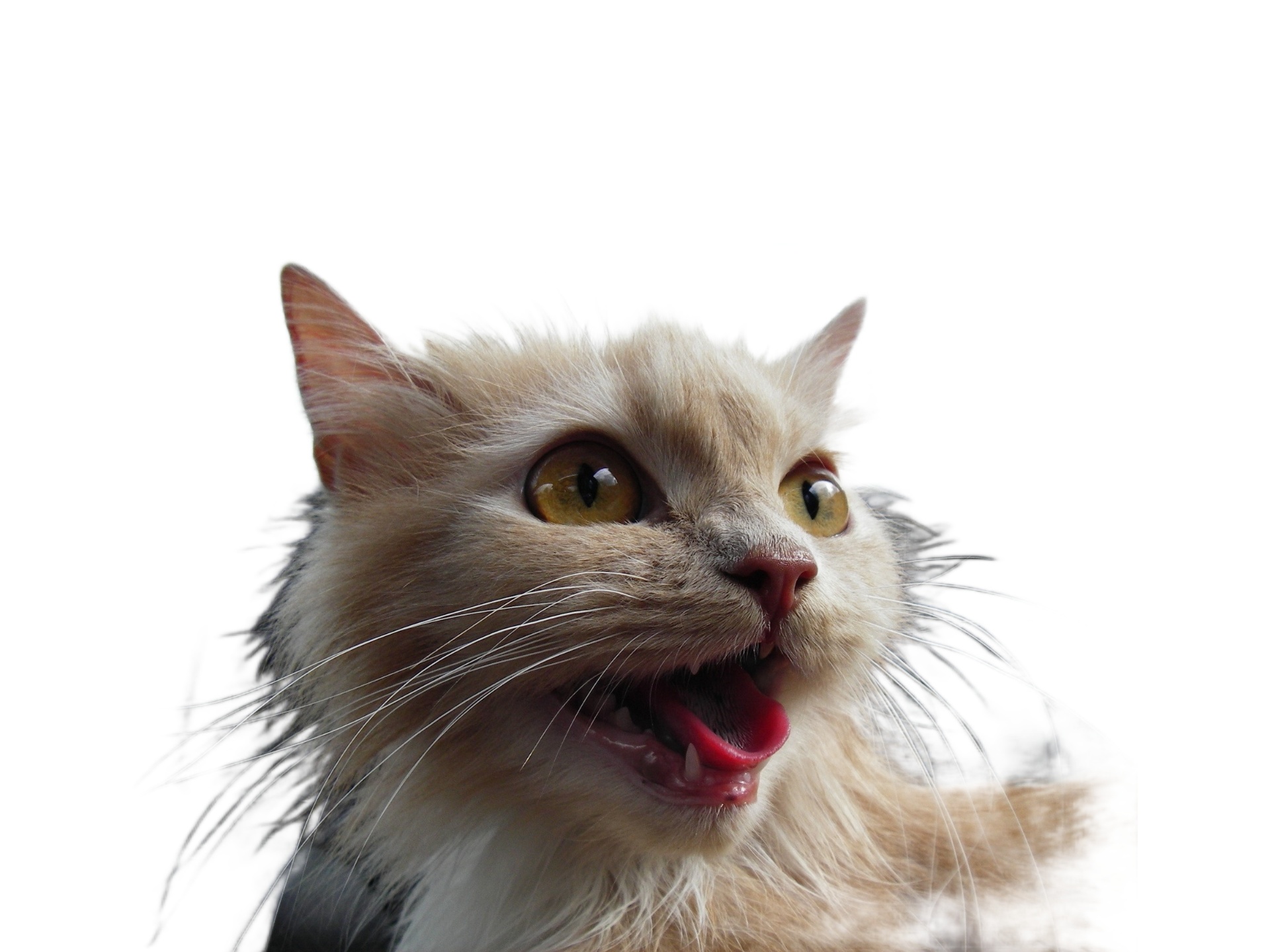 Язычка загнем края,Делай так же, как и я.Язычок лежит широкийИ, как чашечка, глубокий.Широко открываем рот, кладем широкий язык на нижнюю губу, загибаем края языка «чашечкой» и медленно поднимаем ее за верхние зубы. Рука показывает «Чашку» с шариком су-джок внутри. Пальцы руки смотрят вверх. Затем предлагаем ребенку опустить язычок, закрыть рот, расслабиться, сглотнуть слюну. Повторяем упражнение 3—4 раза. 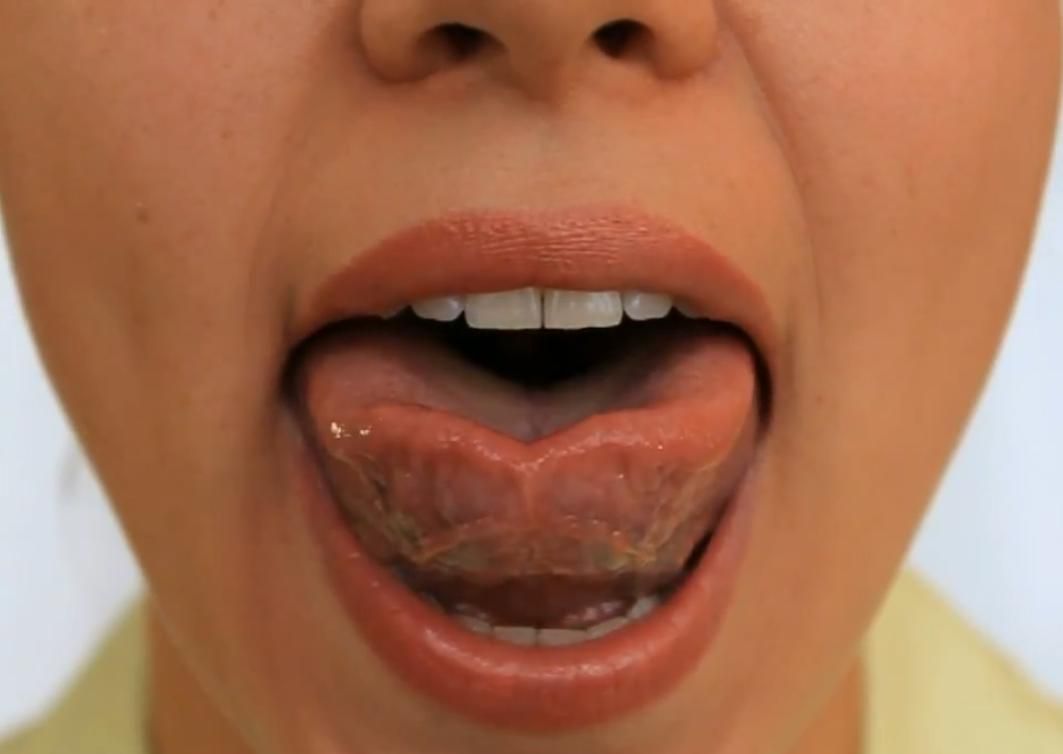 Упражнение«Устала собачка (лопаточка)»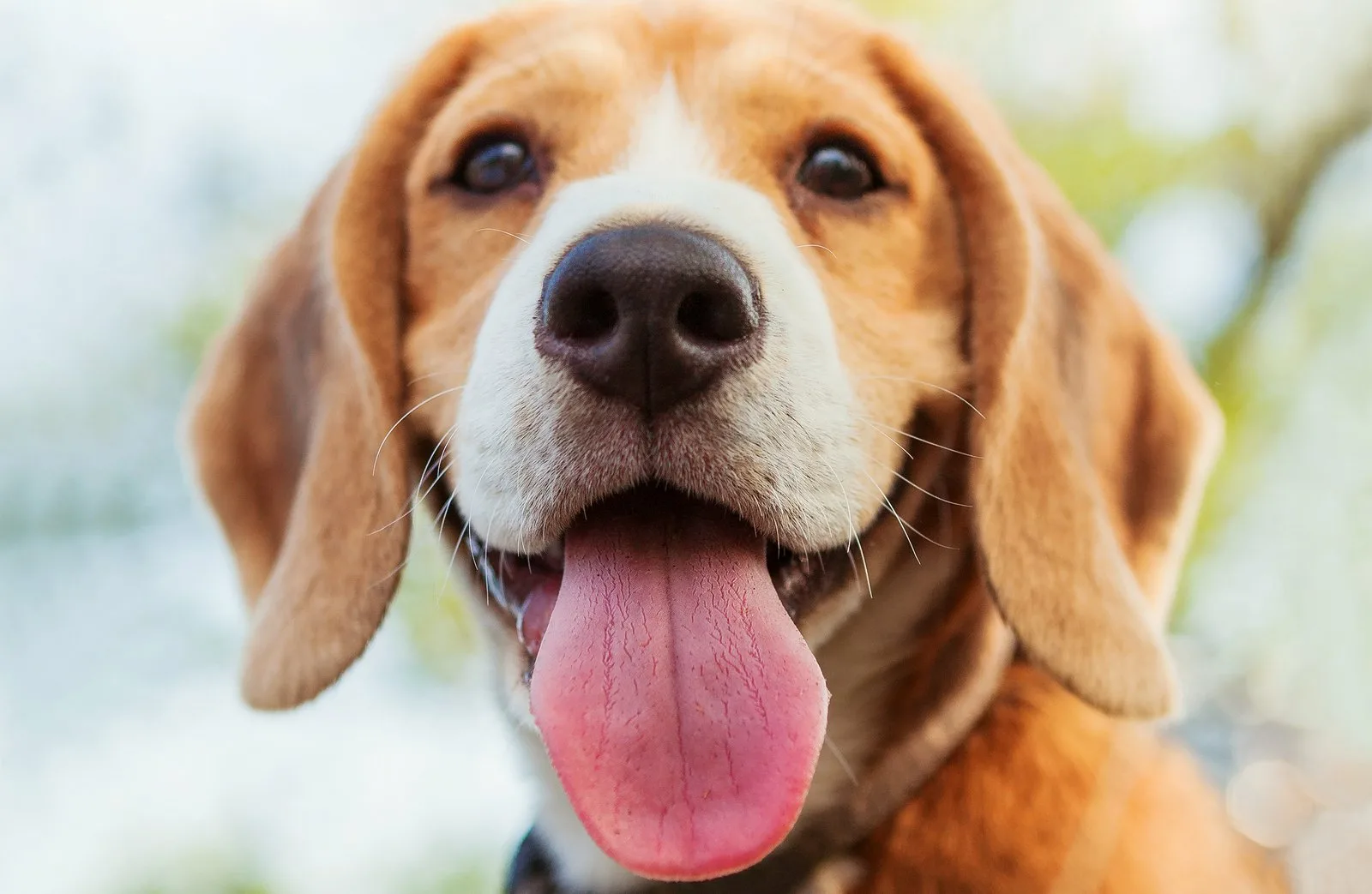  Устала собачка и дышит устало.И даже за кошкою бегать не стала.Широкий язык отдохнет, полежит, И снова собачка за кошкой бежит.Широко открываем рот. Кладем мягкий спокойный язычок на нижнюю губу. Ладонь прямая, удерживает шарик су-джок. Задерживаем на 3—5 секунд. Убираем язычок. Даем ребенку время для отдыха и расслабления, предлагаем сглотнуть слюну. Повторяем упражнение 3—4 раза.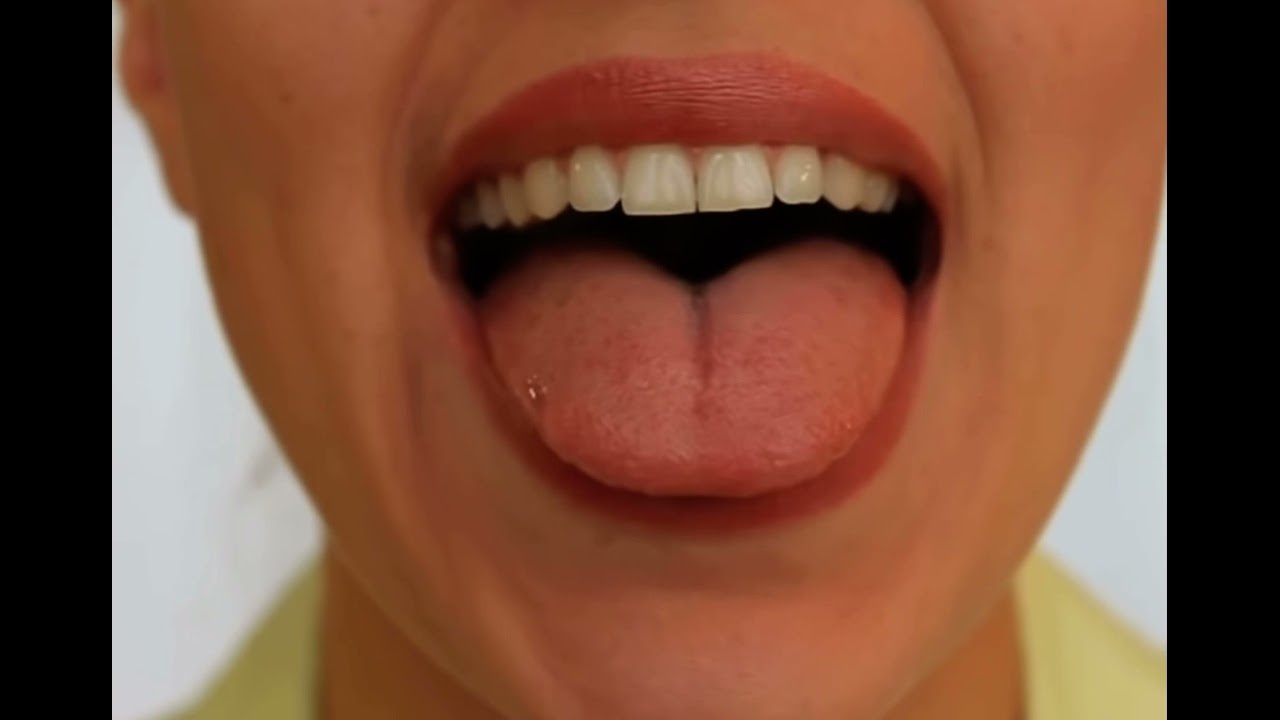 Упражнение«Накажем непослушный язычок» - пошлепаем.Пя-пя-пя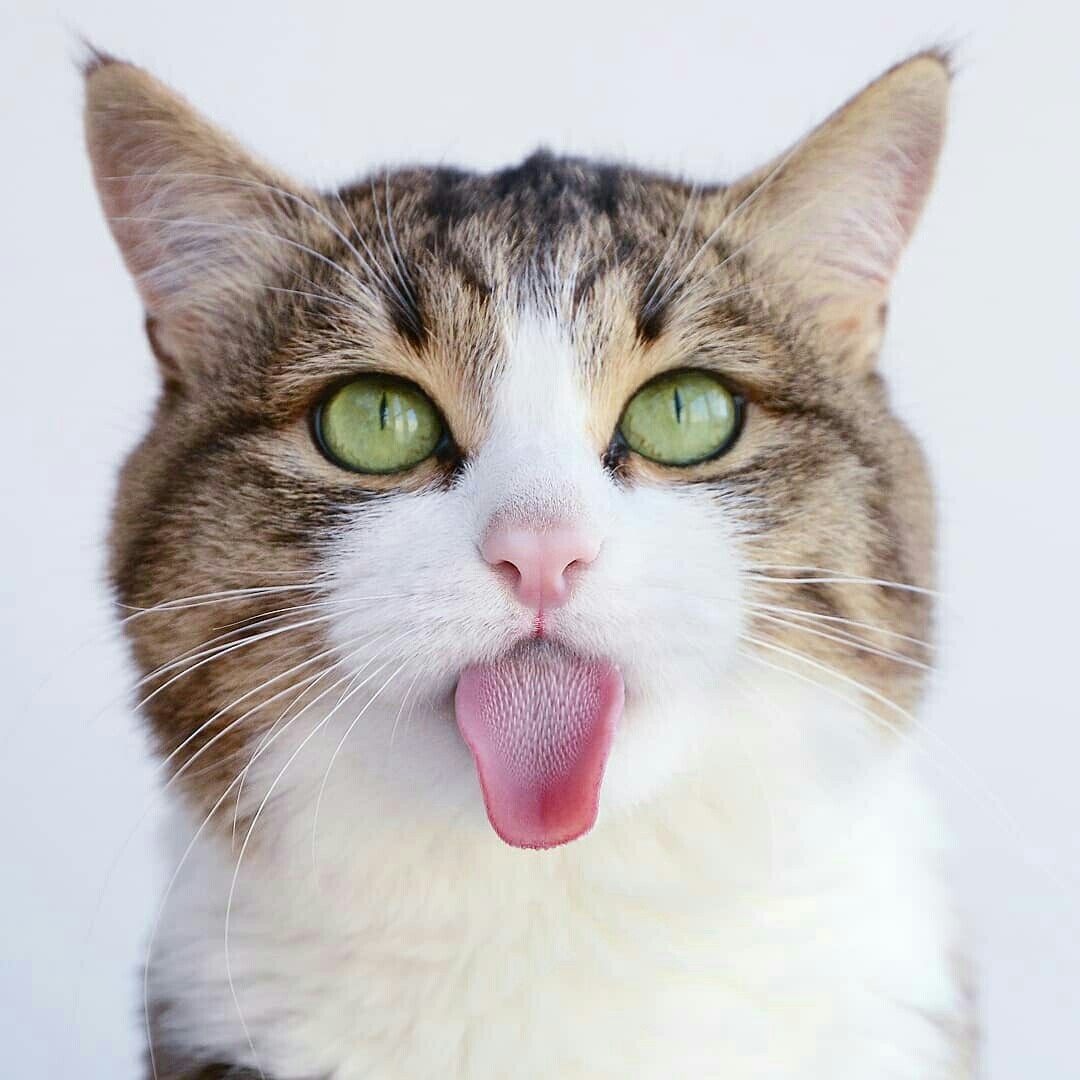 Язык лежит в «лопате», он медленно выдвигается вперед – губы пошлепывают язык, ладонь одной руки хлопает тыльную сторону кисти одной другой руки с шариком су-джок.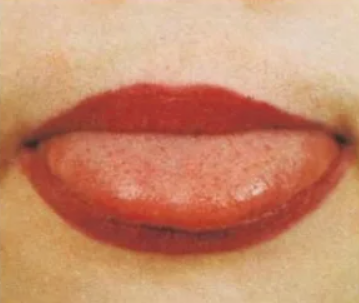 Упражнение «Накажем непослушный язычок» - покусаем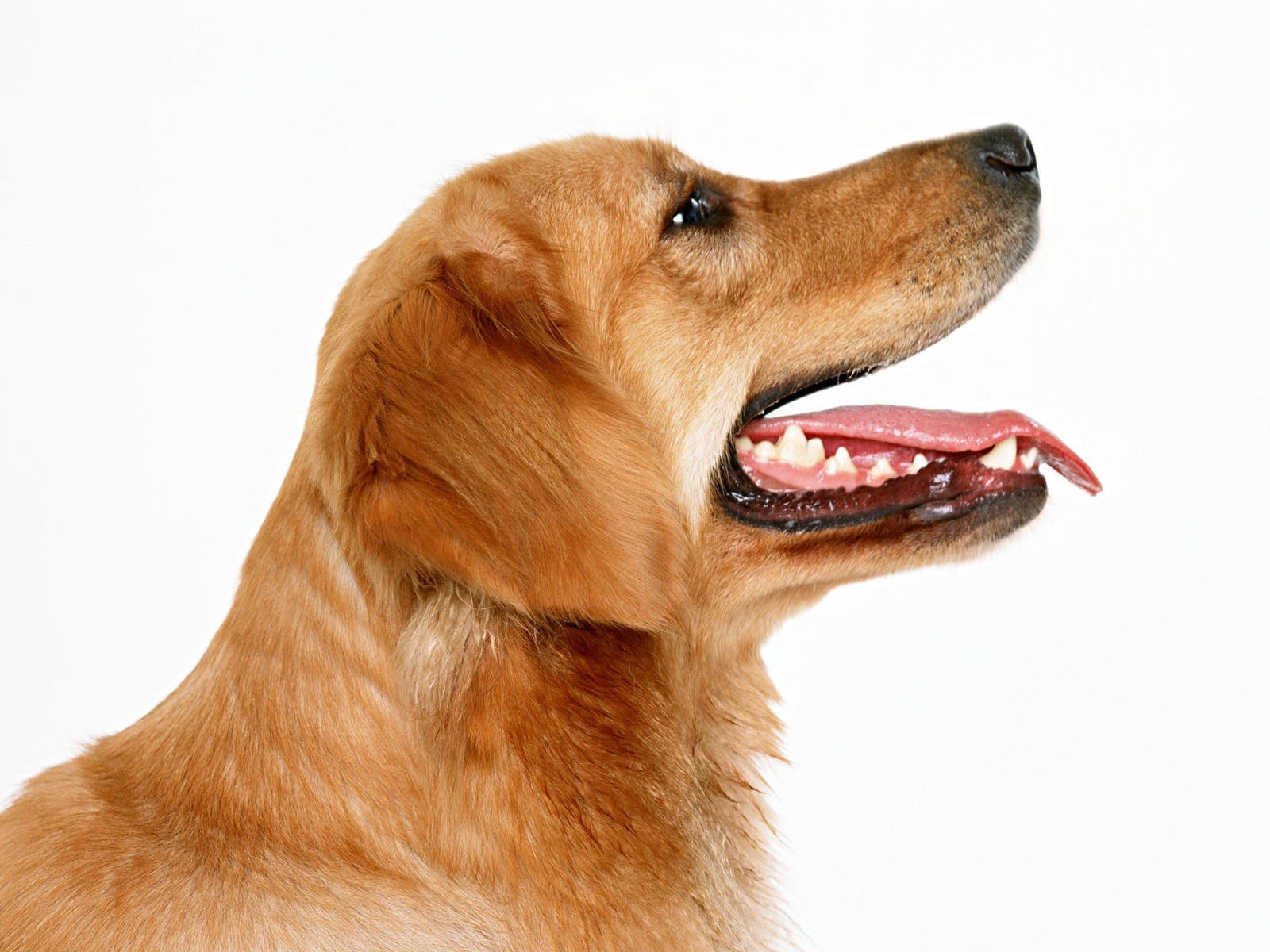 Язык лежит в «лопате», он медленно выдвигается вперед – зубы покусывают язык. Ведущая ладонь прямая, другая ладонь ребром стучит по ведущей ладони с мячиком и имитирует движение зубов и языка.Упражнение «Качели»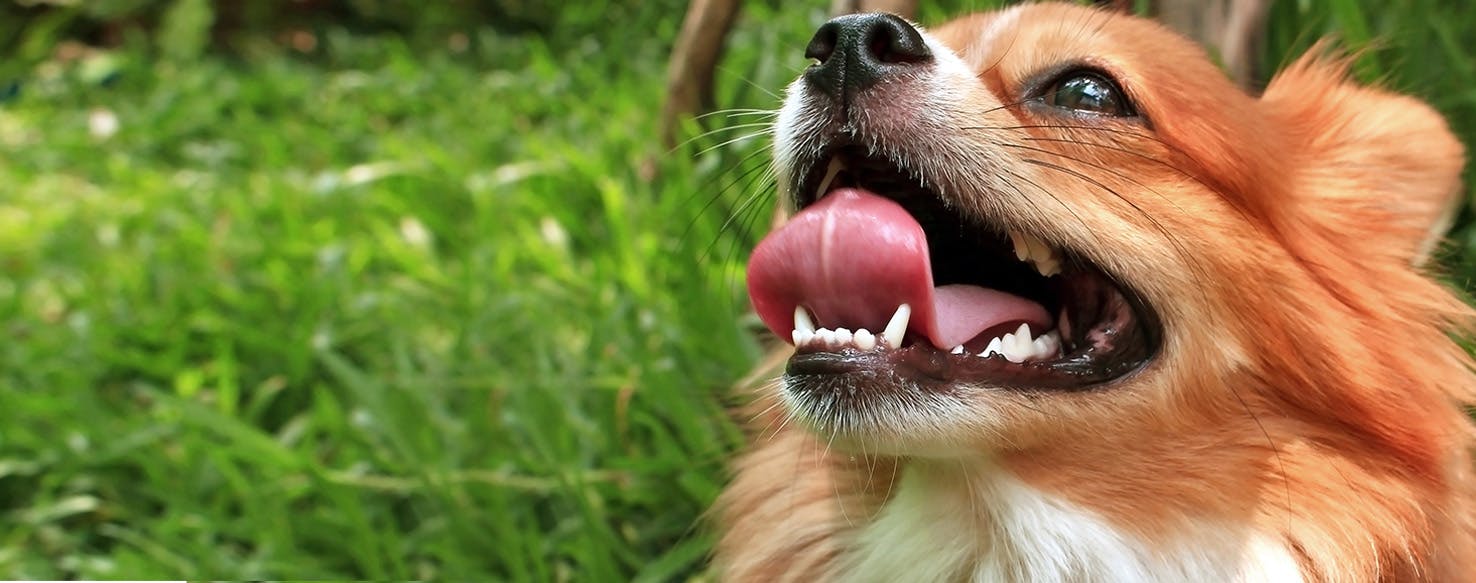 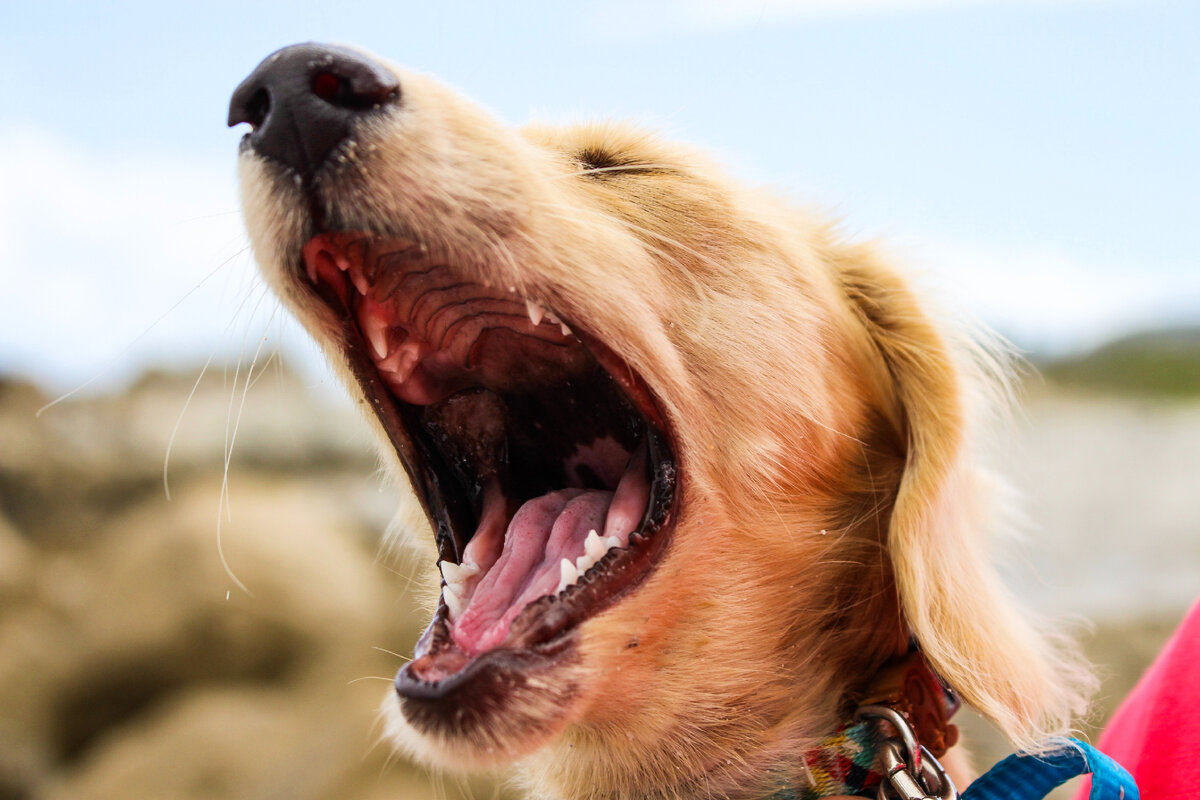 Выше дуба, выше елиНа качелях мы взлетели.А скажите, вы б сумелиЯзычком «качать качели»?Улыбаемся, приоткрываем рот. Поднимаем плавно язык за верхние и за нижние зубы, челюсть при этом не двигается, в это время указательным, большим и средним пальчиками ребенок держит шарики су-джок и показывает кистями рук направления движения языка – вверх-вниз. Выполняем 6—8 раз. Убираем язычок, закрываем рот. Даем ребенку время для отдыха и расслабления, предлагаем сглотнуть слюну. Повторяем упражнение 3—4 раза.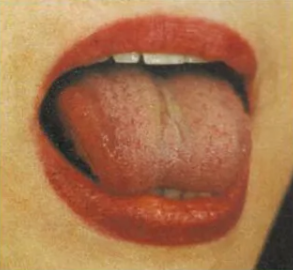 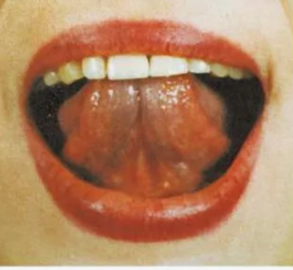 Упражнение «Хомячок»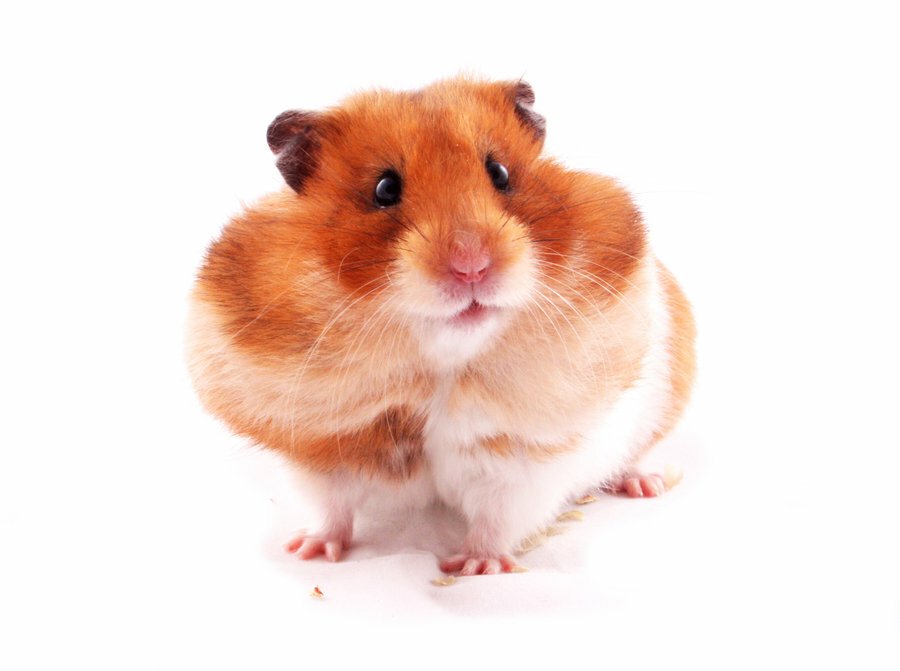 Хомячок надует щечки,У него зерно в мешочках.Мы надуем щечки тоже,Хомячку сейчас поможем.Предлагаем малышу надуть щеки при закрытом рте и подержать в таком положении 3—5 секунд, шарик синхронно перекладывать в левую и правую руку, а потом выдохнуть, расслабиться, сглотнуть слюну. Повторяем упражнение 3—4 раза. 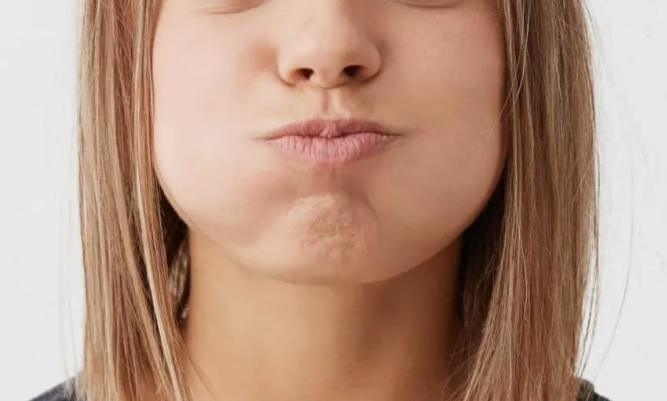 Упражнение «Орешек» 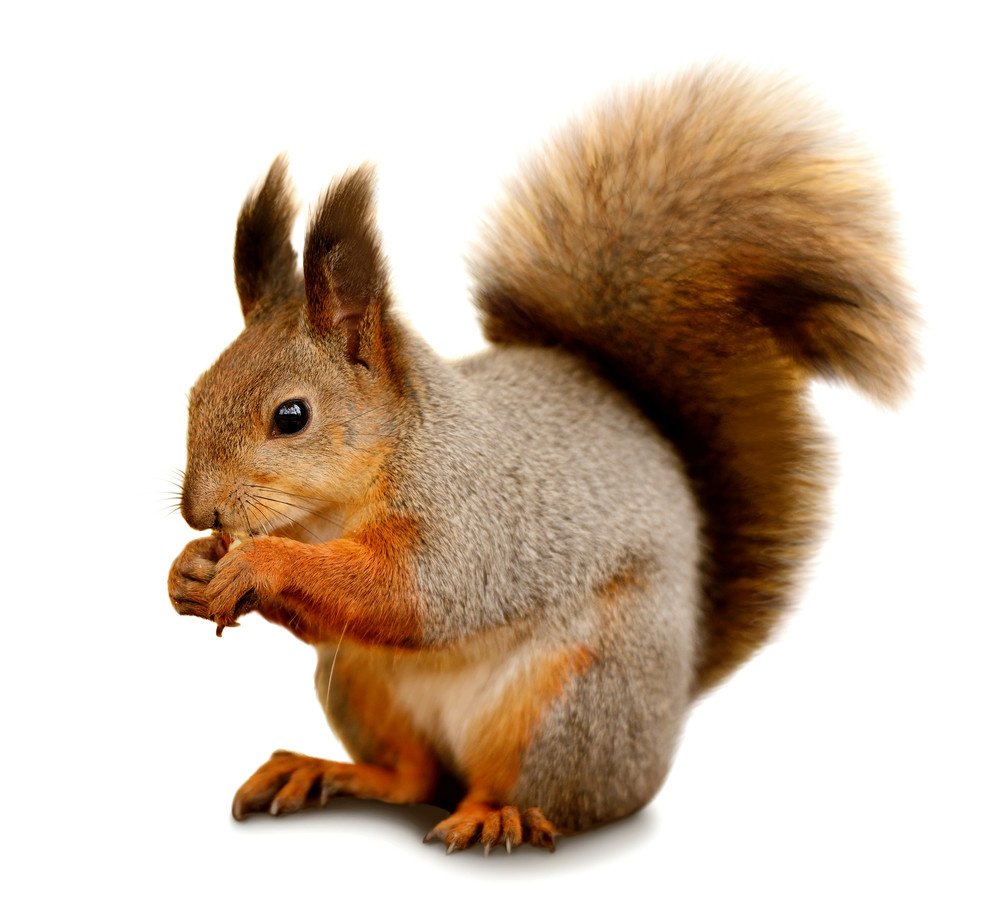 Белка щелкает орешкиОбстоятельно, без спешки.Упираем язычокВлево-вправо, на бочок.При закрытом рте упираем напряженный кончик языка то в левую, то в правую щеку, шарик синхронно перекладываем в левую и правую руку,  Выполняем 6—8 раз. Затем даем ребенку время для отдыха и расслабления, предлагаем сглотнуть слюну. Повторяем упражнение 3—4 раза.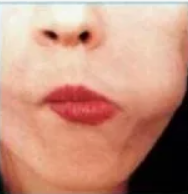 Упражнение «Лошадка»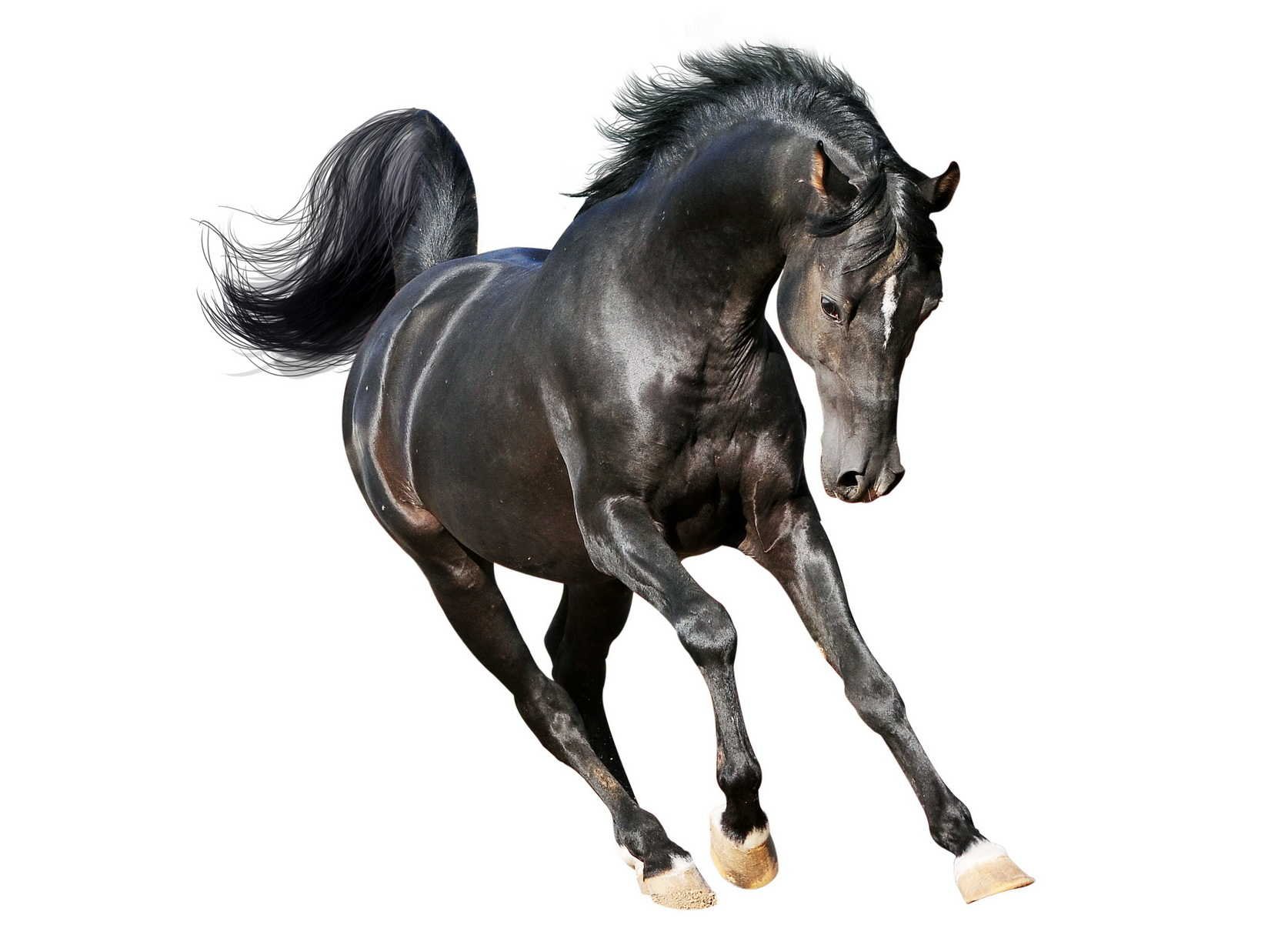 Рот широко открываю,К небу язык прижимаю.Прыгает вниз язычокИ раздается щелчок.Язык «цокает», дети перебирают между ладоней и пальцами шарик су-джок.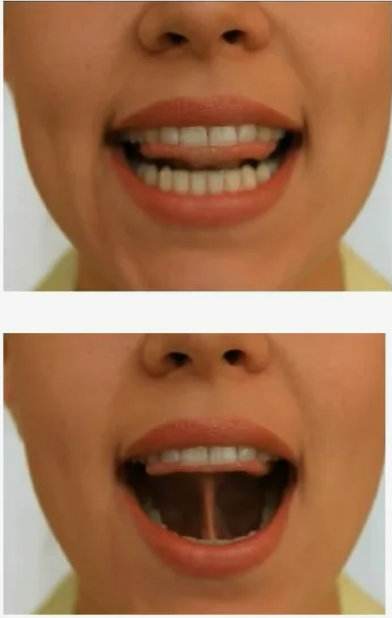 